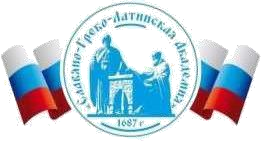 Автономная Некоммерческая Организация Высшего Образования«Славяно-Греко-Латинская Академия»РАБОЧАЯ ПРОГРАММА ДИСЦИПЛИНЫБ1.В.01 Сетевые технологии и хранилища данныхБ1.В.01 Сетевые технологии и хранилища данныхСОГЛАСОВАНОДиректор Института _______________________,кандидат философских наук_______________________Одобрено:Решением Ученого Советаот «22» апреля 2022 г. протокол № 5УТВЕРЖДАЮРектор АНО ВО «СГЛА»_______________ Храмешин С.Н.Направление подготовки38.03.05 Бизнес-информатикаНаправленность (профиль)Информационная бизнес-аналитика и цифровые инновацииКафедрамеждународных отношений и социально-экономических наукФорма обученияГод начала обученияОчная2022Реализуется в семестре3 курс 2Наименование дисциплиныБ1.В.01 Сетевые технологии и хранилища данныхКраткое содержаниеОсновные определения и термины. Преимущества использования сетей. Архитектура сетей. Взаимодействие уровней модели OSI. Прикладной уровень (Application layer). Уровень представления данных (Presentation layer). Сеансовый уровень (Session layer). Транспортный уровень (Transport Layer). Сетевой уровень (Network Layer). Канальный уровень (Data Link). Физический уровень (Physical Layer). Сетезависимые протоколы. Стеки коммуникационных протоколов. Спецификации стандартов. Протоколы и стеки протоколов. Стек OSI. Архитектура стека протоколов Microsoft TCP/IP. Топология вычислительной сети. Методы доступа. Основные компоненты. Рабочие станции. Сетевые адаптеры. Файловые серверы. Сетевые операционные. системы. Сетевое программное обеспечение. Защита данных. Использование паролей и ограничение доступа. Типовой состав оборудования локальной сети. Кабели связи, линии связи, каналы связи. Типы кабелей и структурированные кабельные системы. Кабельные системы. Типы кабелей. Кабельные системы Ethernet. Беспроводные технологии. Структура сетевой операционной системы. Одноранговые NOS и NOS с выделенными серверами. NOS для сетей масштаба предприятия. Сетевые ОС NetWare фирмы Novel. Семейство сетевых ОС Windows NT. Семейство ОС UNIX. Обзор Системы Linux Производительность. Надежность и безопасность. Прозрачность. Поддержка разных видов трафика. Управляемость. Совместимость. Сетевые адаптеры, или NIC (Network Interface Card). Повторители и концентраторы. Мосты и коммутаторы. Маршрутизатор. ШлюзыРезультаты освоения дисциплины Применяет знания об основных технологиях работы распределенных компьютерных систем и сетей, и подходах к обеспечению их эффективности.Осуществляет работу с сетевым оборудованием как средством управления информациейИспользует навыки установки базовых сетевых компонент и настройки сетевых служб с использованием стандартных сетевых протоколов.Трудоемкость, з.е.4Формы отчетности         Зачет с оценкойПеречень основной и дополнительной литературы, необходимой для освоения дисциплиныПеречень основной и дополнительной литературы, необходимой для освоения дисциплиныОсновная литератураАртюшенко, В. В. Компьютерные сети и телекоммуникацииЭлектронный ресурс / Артюшенко В. В., Никулин А. В. : учебнометодическое пособие. - Новосибирск : НГТУ, 2020. - 72 с. - ISBN 9785-7782-4104-6Кутузов, О. И. Инфокоммуникационные системы и сетиЭлектронный ресурс / Кутузов О. И., Татарникова Т. М., Цехановский В. В. - Санкт-Петербург : Лань, 2020. - 244 с. - ISBN 978-5-8114-4546-2 3. Скворцова, Т. И. Компьютерные коммуникации и сети Электронный ресурс / Скворцова Т. И. : учебно-методическое пособие. - Москва : РТУ МИРЭА, 2020. - 223 с.Дополнительная литератураБерлин, А.Н. Телекоммуникационные сети и устройства Электронный ресурс : учебное пособие / А.Н. Берлин. Телекоммуникационные сети и устройства. - Москва : Интернет-Университет Информационных Технологий (ИНТУИТ), 2016. - 395 c. -Книга находится в базовой версии ЭБС IPRbooks. - ISBN 978-5-94774896-3Клашанов, Ф. К. Вычислительные системы и сети, облачные технологии Электронный ресурс / Клашанов Ф. К. : учебнометодическое пособие. - Москва : МИСИ – МГСУ, 2020.- 40 с. - ISBN 978-5-7264-2187-2Ракитин, Р. Ю. Компьютерные сети Электронный ресурс / Ракитин Р. Ю., Москаленко Е. В. : учебное пособие. - Барнаул : АлтГПУ, 2019. - 340 с. - ISBN 978-5-.88210-942-3Берлин, А.Н. Телекоммуникационные сети и устройства Электронный ресурс : учебное пособие / А.Н. Берлин. Телекоммуникационные сети и устройства. - Москва : Интернет-Университет Информационных Технологий (ИНТУИТ), 2016. - 395 c. -Книга находится в базовой версии ЭБС IPRbooks. - ISBN 978-5-94774896-3Клашанов, Ф. К. Вычислительные системы и сети, облачные технологии Электронный ресурс / Клашанов Ф. К. : учебнометодическое пособие. - Москва : МИСИ – МГСУ, 2020.- 40 с. - ISBN 978-5-7264-2187-2Ракитин, Р. Ю. Компьютерные сети Электронный ресурс / Ракитин Р. Ю., Москаленко Е. В. : учебное пособие. - Барнаул : АлтГПУ, 2019. - 340 с. - ISBN 978-5-.88210-942-3